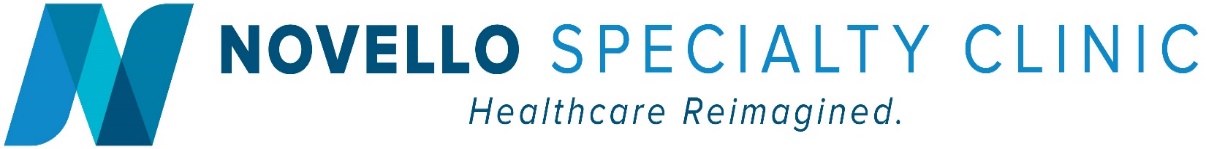 Dr. Shanley O’Brien, M.D.RheumatologistNew Patient Form										Today’s Date:  _________________Patient Name:  __________________________________________________	Date of Birth:  _________________Address:  _______________________________________________________________________________________ City  _____________________________________________________  State:  ________     Zip Code:  _____________Primary Phone Number:  __________________________   Alternate Phone Number:  _________________________Name of your Insurance Company:  __________________________________________________________________Referring Provider:  __________________________________________	Provider’s Phone Number:  _____________Reason for visit: __________________________________________________________________________________________________________________________________________________________________________________Patient’s Pharmacy:  _________________________________________	Pharmacy Phone Number:  ______________Medications:Please list any medications, including items such as Aspirin, Vitamins/Supplements, Laxatives, etc. Name 			Dosage/Strength		Frequency 	          How long have you taken this medication?________________________________________________________________________________________________________________________________________________________________________________________________________________________________________________________________________________________________________________________________________________________________________________________________________________________________________________________________________________________________________________________________________________________________________________________________________________________________________________________________________________________________________________________________________________________________________________________________________________________________________________________________________________________________Do you have any Drug Allergies or Sensitivities?        Yes ______            No ______If yes, please list the name of the medication and the reaction or side effect ____________________________________________________________________________________________________________________________________________________________________________________________________________________________________________________________________________________________________________________________________________________________________________________________Rheumatologic (Arthritis) HistoryAt any time, have you had any of the following?							Yes		 NoArthritis (type unknown) 	___		___	Osteoarthritis			___		___Rheumatoid Arthritis		___		___Gout				___		___Lupus, or “SLE”			___		___Ankylosing Spondylitis		___		___Childhood Arthritis		___		___Osteoporosis			___		___Medical History:Please list any medical conditions and any significant illnesses not listed above___________________________________________________________________________________________________________________________________________________________________________________________________________________________________________________________________________________________________________________________________________________________________________________________________________________________________________________________________________________________Previous Surgeries:Date		     Type of Surgery__________	____________________________________________________________________________________________	____________________________________________________________________________________________	____________________________________________________________________________________________	____________________________________________________________________________________________	__________________________________________________________________________________Family History:Mother		___ Living  ___Deceased     Age___     If deceased, cause of death:  ____________________________Father		___ Living  ___Deceased     Age___     If deceased, cause of death:  ____________________________Brother		___Living  ___ Deceased     Age___     If deceased, cause of death:  ____________________________Brother		___Living  ___ Deceased     Age___     If deceased, cause of death:  ____________________________Brother		___Living  ___ Deceased     Age___     If deceased, cause of death:  ____________________________Sister		___Living  ___ Deceased     Age___     If deceased, cause of death:  ____________________________Sister		___Living  ___ Deceased     Age___     If deceased, cause of death:  ____________________________Sister		___Living  ___ Deceased     Age___     If deceased, cause of death:  ____________________________Children	___Living  ___ Deceased     Age___     If deceased, cause of death:  ____________________________Children	___Living  ___ Deceased     Age___     If deceased, cause of death:  ____________________________Children	___Living  ___ Deceased     Age___     If deceased, cause of death:  ____________________________Has a blood relative had any of the following illnesses?Rheumatoid Arthritis 		Yes or No	Relationship:  ____________________________________________Lupus				Yes or No	Relationship:  ____________________________________________Sjogren’s Syndrome		Yes or No	Relationship:  ____________________________________________Vasculitis			Yes or No	Relationship:  ____________________________________________Scleroderma			Yes or No	Relationship:  ____________________________________________Dermatomyositis		Yes or No	Relationship:  ____________________________________________Polymyositis			Yes or No	Relationship:  ____________________________________________Psoriatic Arthritis		Yes or No	Relationship:  ____________________________________________Ankylosing Spondylitis		Yes or No	Relationship:  ____________________________________________Inflammatory Bowel Disease	Yes or No	Relationship:  ____________________________________________Reactive Arthritis		Yes or No	Relationship:  ____________________________________________Osteoarthritis			Yes or No	Relationship:  ____________________________________________Social History:Marital Status:   Married ______     Divorced ______     Never Married ______Are you currently a tobacco user?  Yes _____     No _____   If yes, what type?     Cigarettes ___ Vape___ Chew___Are you a former tobacco user?  Yes _____   No _____  If yes, when did you quit?  Year ______  Month _____Do you consume alcohol?   Yes _____   No _____   If yes, how often?  ________  How many drinks?  ________Do you use marijuana?  Yes _____  No _____   If yes, how often? _____  Edible? _____  Inhaled? _____